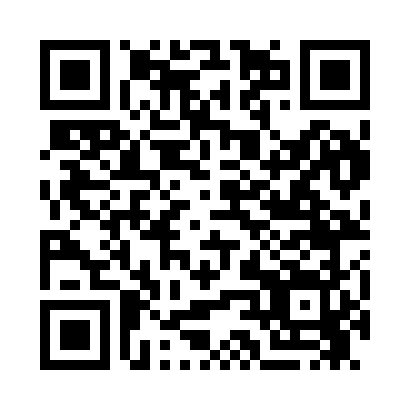 Prayer times for Canoe Place, New York, USAMon 1 Jul 2024 - Wed 31 Jul 2024High Latitude Method: Angle Based RulePrayer Calculation Method: Islamic Society of North AmericaAsar Calculation Method: ShafiPrayer times provided by https://www.salahtimes.comDateDayFajrSunriseDhuhrAsrMaghribIsha1Mon3:435:2212:544:548:2610:052Tue3:445:2312:544:548:2510:053Wed3:445:2312:544:558:2510:044Thu3:455:2412:554:558:2510:045Fri3:465:2512:554:558:2510:036Sat3:475:2512:554:558:2410:037Sun3:485:2612:554:558:2410:028Mon3:495:2712:554:558:2410:019Tue3:505:2712:554:558:2310:0110Wed3:515:2812:564:558:2310:0011Thu3:525:2912:564:558:229:5912Fri3:535:2912:564:558:229:5813Sat3:545:3012:564:558:219:5714Sun3:555:3112:564:558:219:5715Mon3:565:3212:564:558:209:5616Tue3:575:3212:564:558:209:5517Wed3:585:3312:564:558:199:5418Thu4:005:3412:564:558:189:5219Fri4:015:3512:564:548:179:5120Sat4:025:3612:564:548:179:5021Sun4:035:3712:564:548:169:4922Mon4:055:3812:574:548:159:4823Tue4:065:3812:574:548:149:4724Wed4:075:3912:574:538:139:4525Thu4:085:4012:574:538:129:4426Fri4:105:4112:574:538:119:4327Sat4:115:4212:574:538:119:4128Sun4:125:4312:574:528:109:4029Mon4:145:4412:564:528:099:3930Tue4:155:4512:564:528:079:3731Wed4:165:4612:564:518:069:36